Request Reference: 16171697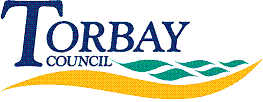 Date received: 21 March 2017Date response sent: 19 April 2017Under the FOI act please provide the following information relating to Workforce Management1.	Please provide the organisation’s total expenditure on temporary agency staff for 2015/16	Torbay Council’s total expenditure on temporary agency staff for 2015/16 is £3.4 million.2.	Please state which staffing group has the highest temporary agency spend for 2015/16 (eg. admin & clerical, community services, legal etc.)	The staffing group with the highest temporary agency spend for 2015/16 is Social Workers.3.	Does the organisation use any 3rd party services/software to manage agency workers?  If so, please provide the following information:a. Provider NameNo.b. Description of Servicesc. Annual Cost to Organisation in 2015/16 (£)	d. Contract End Datee. Framework used for procurement	Not applicable.4.	Please provide the organisation’s total expenditure on internal bank staff for 2015/16 (£)	None.5.	Does the organisation use any 3rd party services/software to manage bank workers?  If so, please provide the following information:a. Provider Nameb. Description of Servicesc. Annual Cost to Organisation in 2015/16 (£) d.Contract End Date 	d. Contract End Date	Not applicable.6.	Payroll	a. How does the organisation manage their payroll? (in-house/outsourced)	In house.	b. How frequently does the organisation run its payroll? (monthly/weekly)	Monthly.	c. Which staff types does the payroll cover? (substantive/temporary)	Permanent and fixed term.	d. How many payslips did the organisation process in 2015/16?	25,740.e. What is the annual cost of the payroll services provision in 2015/16?	Not applicable.f. If outsourced, which 3rd party do you use?g. If outsourced, what is the contract end date?Not applicable.